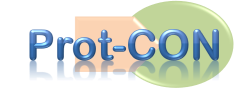 ARS Protein ApplicationMedical Bioconvergence Research CenterProtein Preparation & Purification Team Researcher Kyung Hee RheeE. rhee81kh@snu.ac.kr  T. +82 31 888 9296 F. +82 31 888 92948F.B-dong Advanced Institutes of Convergence Technology,864-1, Iui-dong, Yeongtong-gu, Suwon-si, Gyeonggi-do, South Korea. 443-270관리 ID(관리자용)(비워두세요)(비워두세요)(비워두세요)신청자 (Client)박지현박지현박지현책임자박민철 박사님박민철 박사님박민철 박사님기관(Institution)의약바이오컨버젼스연구단의약바이오컨버젼스연구단의약바이오컨버젼스연구단소속(Affiliation)의약바이오컨버젼스연구단의약바이오컨버젼스연구단의약바이오컨버젼스연구단Lab address융기원 9층 실험실융기원 9층 실험실융기원 9층 실험실E-mailchp13@snu.ac.krH.P.010-6592-3399Protein nameAIMP2-DX2, TRX tag onlyAIMP2-DX2, TRX tag onlyAIMP2-DX2, TRX tag onlyCatalog NumberPCP22-HTN, PCP25-HTNPCP22-HTN, PCP25-HTNPCP22-HTN, PCP25-HTNOrder date2015-01-142015-01-142015-01-14Dead line2015-01-142015-01-142015-01-14요구 사항(Description)(주의해야 할 사항 또는 요청사항 등등 적어주세요)(주의해야 할 사항 또는 요청사항 등등 적어주세요)(주의해야 할 사항 또는 요청사항 등등 적어주세요)